VSTUPNÍ ČÁSTNázev moduluCukrářská těsta (listové těsto, plundrové těsto a pálená hmota)Kód modulu29-m-2/AM31Typ vzděláváníOdborné vzděláváníTyp moduluodborný teoretickýVyužitelnost vzdělávacího moduluKategorie dosaženého vzděláníE (dvouleté, EQF úroveň 2)Skupiny oborů29 - Potravinářství a potravinářská chemie65 - Gastronomie, hotelnictví a turismusKomplexní úlohaObory vzdělání - poznámky29-51-E/01 Potravinářská výroba29-51-E/02 Potravinářské práce29-54-H/01 Cukrář29-53-H/01 Pekař65-51-E/01 Stravovací a ubytovací služby65-51-H/01 Kuchař-číšníkDélka modulu (počet hodin)20Poznámka k délce moduluPlatnost modulu od30. 04. 2020Platnost modulu doVstupní předpokladyZnalost živin a vlastností potravin živočišného a rostlinného původu.JÁDRO MODULUCharakteristika moduluŽáci se seznámí s technologickými postupy přípravy cukrářských těst (listové těsto, listové těsto plundrové a pálená hmota) a využitím těst pro přípravu jednotlivých výrobků.Poznají vady výrobků a postupy, jak jim předcházet.Očekávané výsledky učeníOčekávané výsledky učení ve vazbě na RVPŽák:Charakterizuje listové těstoUvede základní suroviny na přípravu listového těstaVysvětlí přípravu listového těsta (tuková kostka, vodánek)Uvede způsob skladování – uchování těsta, popíše rozdíl mezi polotovarem chlazeným a mrazenýmRozliší jednotlivé způsoby v pečení produktů – pečení a dopékáníVyjmenuje možnosti plnění těsta a použití sladkých i slaných náplníPopíše vady výrobků z listového těstaCharakterizuje plundrové těsto, uvede rozdíl mezi listovým těstem a plundrovým těstemPopíše přípravu plundrového těstaUvede výrobky z plundrového těstaCharakterizuje odpalované těsto – pálenou hmotuUvede a charakterizuje suroviny pro přípravu pálené hmoty Popíše technologický postup přípravy pálené hmotyUvede způsoby tvarování pálené hmotyVysvětlí zásady tepelné úpravy pálené hmotyPopíše zásady skladování korpusů z pálené hmotyVyjmenuje nejpoužívanější výrobky z pálené hmotyUvede vady výrobků z pálené hmotyObsah vzdělávání (rozpis učiva)Listové těstoCharakteristika listového těsta, suroviny na přípravu těstaSložení listového těstaZpůsoby použití listového těstaDruhy pečení listového těsta podle teplotyVypracování listového těstaUchování hotového listového těsta jako polotovaruZpůsoby plnění těsta, použití náplní Vady výrobků z listového těstaPlundrové těsto Charakteristika plundrového těsta.Příprava plundrového těstaRozdíl mezi těstem listovým těstem a těstem plundrovýmVýrobky z plundrového těstaPálená hmotaCharakteristika odpalovaného těsta – pálené hmotySuroviny pro přípravu pálené hmotyTechnologický postup přípravy pálené hmoty Tvarování pálené hmotyTepelná úprava pečení korpusů z pálené hmoty Zásady skladování korpusů z pálené hmotyVýrobky z odpalovaného těstaVady výrobků z pálené hmotyUčební činnosti žáků a strategie výukyStrategie výukyMetody slovní:Monologické metody – popis, vysvětlování, výkladDialogické metody – rozhovor, diskusePráce s učebnicí, odbornou literaturou, s internetemMetody názorně-demonstrační:Smyslové rozlišování druhů těstSledování odborných videíPowerPointová prezentaceUčební činnosti žákůUrčí charakteristiku listového těstaVyjmenují základní suroviny na přípravu těstaVysvětlí přípravu listového těsta a to složení z obou částí – vodánku i tukového čtvercePopíší rozdíl mezi polotovarem chlazeným a mrazenýmRozliší jednotlivé způsoby v pečení produktů – pečení a dopékáníDefinují přípravu tukového těsta – tukové kostkyZnají přípravu vodového těsta – vodánkuUvedou způsob zpracování listového těstaUrčí způsob skladování – uchování listového těstaVyjmenují možnosti plnění listového těsta
	před upečením – syrovépo upečení a vychladnutíVysvětlí možnost použití sladkých i slaných náplní v přípravě výrobků z listového těstaVyjmenují vady výrobků z listového těstaCharakterizují plundrové těstoPopíší přípravu plundrového těstaUvedou rozdíl mezi listovým těstem a plundrovým těstemUvedou výrobky z plundrového těstaCharakterizují odpalované těsto – pálenou hmotuUvedou suroviny pro přípravu odpalovaného těsta a stručně je charakterizujíPopíší technologický postup přípravy plundrového těsta
	tradičním způsobemve šlehacím strojistudenou cestou z palmixuz instantní moukyVysvětlí tvarování pálené hmoty
	ruční tvarovánístrojové tvarováníObjasní tepelnou úpravu pečení při přípravě pálené hmotyPopíší zásady skladování korpusů z pálené hmotyVyjmenují nejpoužívanější výrobky z pálené hmotyUvedou vady výrobků z pálené hmotyZařazení do učebního plánu, ročníkDoporučuje se modul zařadit do výuky 1. ročníku.VÝSTUPNÍ ČÁSTZpůsob ověřování dosažených výsledkůPísemné ověřování znalostí – testem, písemnou prací, kvízemÚstní ověření znalostíSamostatná práce žáků: referát, seminární práce, projekt – náročnost přizpůsobit potřebám žákůHodnoceno je využívání odborné terminologie, odborná správnost odpovědí a schopnost aplikace poznatků. Pro písemné zvládnutí učiva alespoň 50 % správných odpovědí.Pro ústní zvládnutí učiva alespoň 50 % správných odpovědí.U žáků se speciálními vzdělávacími potřebami vycházet z Doporučení Pedagogicko-psychologické poradny nebo Speciálně pedagogického centra.Kritéria hodnoceníCharakterizovat listové těstoPopsat základní suroviny na přípravu těsta a uvést postup vypracování listového těstaPopsat způsob skladování – uchování listového těsta, vysvětlit rozdíl mezi polotovarem chlazeným a mrazenýmRozlišit jednotlivé způsoby v pečení produktů – pečení a dopékáníVyjmenovat možnosti plnění listového těsta a použití sladkých i slaných náplníUvést vady výrobků z listového těstaCharakterizovat plundrové těstoPopsat přípravu plundrového těstaUvést rozdíl mezi listovým těstem a plundrovým těstemUvést výrobky z plundrového těstaCharakterizovat odpalované těsto – pálenou hmotuUvést suroviny pro přípravu pálené hmoty a charakterizovat jePopsat technologický postup přípravy pálené hmotyUvést způsoby tvarování pálené hmotyVysvětlit zásady tepelné úpravy pálené hmotyPopsat zásady skladování korpusů z pálené hmotyVyjmenovat nejpoužívanější výrobky z odpalovaného těstaUvést vady výrobků z pálené hmotyDoporučená literaturaJiří Altera, Libuše Alterová – TECHNOLOGIE POTRAVINÁŘMarie Šebelová – POTRAVINY A VÝŽIVAHana Semrádová, Věra Měsíčková – TECHNOLOGIE CUKRÁŘSKÉ PRÁCEPoznámkyObsahové upřesněníOV RVP - Odborné vzdělávání ve vztahu k RVPMateriál vznikl v rámci projektu Modernizace odborného vzdělávání (MOV), který byl spolufinancován z Evropských strukturálních a investičních fondů a jehož realizaci zajišťoval Národní pedagogický institut České republiky. Autorem materiálu a všech jeho částí, není-li uvedeno jinak, je Eva Štrosnerová. Creative Commons CC BY SA 4.0 – Uveďte původ – Zachovejte licenci 4.0 Mezinárodní.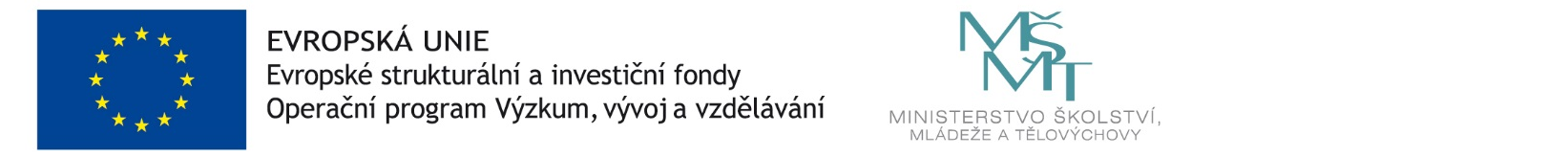 